Approved by the order of the Chairman of  "Azerbaijan Caspian Shipping Closed Joint Stock Company   dated 1st of December 2016 No. 216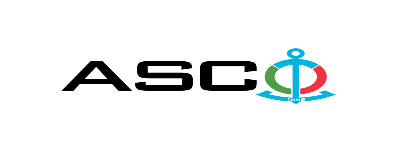 "AZERBAIJAN CASPIAN SHIPPING” CLOSED JOINT STOCK COMPANY ANNOUNCES OPEN BIDDING FOR THE PROCUREMENT OF ROLLED FERROUS METAL PRODUCTS REQUIRED FOR STRUCTURAL DEPARTMENTSB I D D I N G No. AM073/2020(On the participant`s letter head)APPLICATION FOR PARTICIPATION IN THE OPEN BIDDING___________ city                                                                          “__”_______20____________№           							                                                                                          Chairman of ASCO Procurement CommitteeWe, hereby confirm the intention of [ to state full name of the participant ] to participate  in the open bidding No.  [ bidding No. shall be inserted by participant ] announced by ASCO in respect of procurement of "__________________" .Moreover, we confirm that no winding - up or bankruptcy proceeding is being performed or there is no circumstance of cessation of activities or any other circumstance that may impede participation of [ to state full name of the participant ]  in the stated bidding. In addition, we warrant that [ to state full name of the participant ] is not an affiliate of ASCO.Below mentioned contact details are available to respond to any question that may emerge in relation to the documents submitted and other issues : Contact person in charge : . . . . . . . . . . . . . . . . . . . . . .Position of the contact person  :. . . . . . . . . . . . . . . . . . . . . . . Telephone No. : . . . . . . . . . . . . . . . . . . . . . .E-mail: . . . . . . . . . . . . . . . . . . . . . .Attachment :Original of the bank evidence as  a proof of payment of participation fee  – __ page(s).________________________________                                   _______________________(initials of the authorized person)                                                                                                        (signature of the authorized person)                                                STAMP HERE                                                   LIST OF THE GOODS :For technical questions please contact :Zaur Salamov - Procurement Department SpecialistTelephone no. : +99455 817 08 12E-mail: zaur.salamov@asco.az Due diligence shall be performed in accordance with the Procurement Guidelines of ASCO prior to the conclusion of the purchase agreement with the winner of the bidding.      The company shall enter through this link http: //asco.az/sirket/satinalmalar/podratcilarin-elektron-muraciet-formasi// to complete the special form or submit the following documents:http://asco.az/sirket/satinalmalar/podratcilarin-elektron-muraciet-formasi/Articles of Association of the company (all amendments and changes including)An extract from state registry of commercial legal entities  (such extract to be issued not later than last 1 month)Information on the founder in case if the founder of the company is a legal entityCertificate of Tax Payer`s Identification Number Audited accounting balance sheet or tax declaration  (depending on the taxation system) / reference issued by taxation bodies on non-existence of debts for tax Identification card of the legal representative Licenses necessary for provision of the relevant services / works  (if any)No agreement of purchase shall be concluded with the company which did not present the above-mentioned documents or failed to be assessed positively as a result of the due diligence performed and shall be excluded from the bidding ! Submission documentation required for participation in the bidding :Application for participation in the bidding (template has been attached hereto) ;Bank evidence as a proof of participation fee ;Bidding offer : Bank document confirming financial condition of the consignor within the last year (or within the period of operation if less than one year) ;Statement issued by the relevant tax authorities on the absence of expired commitments associated with taxes and other compulsory payments and failure of obligations set forth in the Tax Code of the Republic of Azerbaijan for the last one year (excluding the period of suspension).At the initial stage, application for participation in the bidding ( signed and stamped ) and bank evidence proving payment of participation fee (excluding bidding offer) shall be submitted in English, Russian or in Azerbaijani languages to the official address of "Azerbaijan Caspian Shipping" CJSC (hereinafter referred to as "ASCO" or "Procuring Organization") through email address of contact person in charge by 18.00 (Baku time), may 08, 2020. Whereas, other necessary documents shall be submitted as enclosed in the bidding offer envelope.    Description (list) of goods, works or services has been attached hereto. The participation fee and Collection of General Terms and Conditions :Any participant (bidder), who desires to participate in the bidding, shall pay for participation fee stated below (the payment order shall necessarily state the name of the organization holding open bidding and the subject of the bidding) and shall submit the evidence as a proof of payment to "ASCO" not later than the date stipulated in section one. All participants (bidders), who have fulfilled these requirements, may obtain General Terms and Conditions relating to the procurement subject from contact person in charge by the date envisaged in section IV of this announcement at any time from 09.00 till 18.00 in any business day of the week. Participation fee amount (VAT exclusive): AZN 100 (one hundred). The participation fee may be paid in AZN or  equivalent amount thereof in USD or EURO.   Account No. :Except for circumstances where the bidding is cancelled by ASCO, participation fee shall in no case be refunded ! Security for a bidding offer : The bank guarantee is required in the amount of at least  1 (one) % of the biding offer price. A bank guarantee sample shall be specified in the General Terms and Conditions. Bank guarantees shall be submitted enclosed in the bidding offer envelope along with the bidding offer.  Otherwise, the Purchasing Organization shall reserve the right to reject such offer. The financial institution that issued the guarantee should be acknowledged in the Republic of Azerbaijan and / or international financial transactions. The purchasing organization shall reserve the right not to accept and reject any unreliable bank guarantee.Persons wishing to participate in the bidding and intending  to submit another type of warranty (letter of credit, securities, transfer of funds to the special banking account set forth by the Procuring Organization in the bidding documents, deposit and other financial assets) shall request and obtain a consent from ASCO through the contact person reflected in the announcement on the acceptability of such type of warranty.   Contract performance bond is required in the amount of 5 (five)% of the purchase price.Up to 30% advance payment is envisaged by the Purchasing Organization for the current purchase transaction.Contract Performance Term  : The goods will be purchased on an as needed basis.  It is required that the contract of purchase be fulfilled  within 5 (five) calendar days upon receipt of the formal order (request) placed by ASCO.Final deadline date and time for submission of the bidding offer :All participants, which have submitted their application for participation in the bidding and bank evidence as a proof of payment of participation fee by the date and time stipulated in section I, and shall submit their bidding offer (one original and two copies) enclosed in sealed envelope to "ASCO" by 18.00 Baku time on may 14, 2020.All bidding offer envelopes submitted after above-mentioned date and time shall be returned back unopened. Address of the procuring company :The Azerbaijan Republic, Baku city, AZ1029 (postcode), Heydar Aliyev Avenue 152, “Chinar Plaza” 24th floor, Procurement Committee of ASCO. Contact person in charge :Rahim AbbasovProcurement specialist at the Procurement Department of ASCOTelephone No. : +99450 2740277Email address: rahim.abbasov@asco.az mailto:tender@asco.azContact person on legal issues :Landline No.: +994 12 4043700 (ext: 1262)Email address: tender@asco.azmailto:tender@asco.azTender offer envelopes` opening date and time : The opening of the envelopes shall take place on may 15, 2020, at 16.00 Baku time in the address stated in section V of the announcement.  Persons wishing to participate in the opening of the envelopes shall submit a document confirming their permission to participate (the relevant power of attorney from the participating legal entity or natural person) and the ID card at least half an hour before the commencement of bidding.Information  on the winner of the bidding :Information on the winner of the bidding will be posted in the "Announcements" section of the ASCO official website.Item No.Nomination of the goods and materialsMeasurement unitQuantityCertification requirementRound and hexagonal steel barsRound and hexagonal steel barsRound and hexagonal steel barsRound and hexagonal steel barsRound and hexagonal steel bars1Hexagonal steel bar В1 - II - 14 - МД  ГОСТ 2879-2006 / Ст3сп - ГОСТ 535-2005 (hot - rolled, L = 2000 mm)t o n (s)0.24Quality and conformity certificate2Hexagonal steel bar В1 - II - 17 - МД ГОСТ 2879-2006 / Ст3сп - ГОСТ 535-2005 (hot - rolled, L = 2000 mm)t o n (s)0.46Quality and conformity certificate3Hexagonal steel bar В1 - II - 17 - МД ГОСТ 2879-2006 / Ст3сп - ГОСТ 535-2005 (hot - rolled, L = 6000 mm)t o n (s)0.14Quality and conformity certificate4Hexagonal steel bar В1 - II - 19 - МД ГОСТ 2879-2006 / Ст3сп - ГОСТ 535-2005 (hot - rolled, L = 2000 mm)t o n (s)0.44Quality and conformity certificate5Hexagonal steel bar В1 - II - 22 - МД ГОСТ 2879-2006 / Ст3сп - ГОСТ 535-2005 (hot - rolled, L = 2000 mm)t o n (s)0.35Quality and conformity certificate6Hexagonal steel bar В1 - II - 24 - МД ГОСТ 2879-2006 / Ст3сп - ГОСТ 535-2005 (hot - rolled, L = 2000 mm)t o n (s)1.65Quality and conformity certificate7Hexagonal steel bar В1 - II - 24 - МД ГОСТ 2879-2006 / Ст3сп - ГОСТ 535-2005 (hot - rolled, L = 6000 mm)t o n (s)0.32Quality and conformity certificate8Hexagonal steel bar В1 - II - 27 - МД ГОСТ 2879-2006 / Ст3сп - ГОСТ 535-2005 (hot - rolled, L = 2000 mm)t o n (s)0.588Quality and conformity certificate9Hexagonal steel bar В1 - II - 30 - МД ГОСТ 2879-2006 / Ст3сп - ГОСТ 535-2005 (hot - rolled, L = 2000 mm)t o n (s)0.6Quality and conformity certificate10Hexagonal steel bar В1 - II - 32 - МД ГОСТ 2879-2006 / Ст3сп - ГОСТ 535-2005 (hot - rolled, L = 2000 mm)t o n (s)0.3Quality and conformity certificate11Hexagonal steel bar В1 - II - 36 - МД ГОСТ 2879-2006 / Ст3сп - ГОСТ 535-2005 (hot - rolled, L = 2000 mm)t o n (s)0.9Quality and conformity certificate12Hexagonal steel bar В1 - II - 46 - МД ГОСТ 2879-2006 / Ст3сп - ГОСТ 535-2005 (hot - rolled, L = 2000 mm)t o n (s)0.2Quality and conformity certificate13Hexagonal steel bar В1 - II - 50 - МД ГОСТ 2879-2006 / Ст3сп - ГОСТ 535-2005 (hot - rolled, L = 2000 mm)t o n (s)0.204Quality and conformity certificate14Hexagonal steel bar В1 - II - 55 - МД ГОСТ 2879-2006 / Ст3сп - ГОСТ 535-2005 (hot - rolled, L = 2000 mm)t o n (s)0.124Quality and conformity certificate15Hexagonal steel bar В - II - 10 - МД ГОСТ 2590-2006 / Ст3сп - ГОСТ 535-2005 (hot - rolled, L = 2000 mm)t o n (s)1.152Quality and conformity certificate16Hexagonal steel bar В - II - 12 - МД ГОСТ 2590-2006 / Ст3сп - ГОСТ 535-2005 (hot - rolled, L = 2000 mm)t o n (s)1.873Quality and conformity certificate17Round steel bar В - II - 14 - МД  ГОСТ 2590-2006 / Ст3сп - ГОСТ 535-2005 (hot - rolled, L = 2000 mm)t o n (s)1.108Quality and conformity certificate18Round steel bar В - II - 16 - МД ГОСТ 2590-2006 / Ст3сп - ГОСТ 535-2005 (hot - rolled, L = 2000 mm)t o n (s)0.544Quality and conformity certificate19Round steel bar В - II - 18 - МД ГОСТ 2590-2006 / Ст3сп - ГОСТ 535-2005 (hot - rolled, L = 2000 mm)t o n (s)1.17Quality and conformity certificate20Round steel bar В - II - 20 - МД ГОСТ 2590-2006 / Ст3сп - ГОСТ 535-2005 (hot - rolled, L = 2000 mm)t o n (s)3Quality and conformity certificate21Round steel bar В - II - 25 - МД ГОСТ 2590-2006 / Ст3сп - ГОСТ 535-2005 (hot - rolled, L = 2000 mm)t o n (s)2.368Quality and conformity certificate22Round steel bar В - II - 28 - МД ГОСТ 2590-2006 / Ст3сп - ГОСТ 535-2005 (hot - rolled, L = 2000 mm)t o n (s)0.8Quality and conformity certificate23Round steel bar В - II - 30 - МД ГОСТ 2590-2006 / Ст3сп - ГОСТ 535-2005 (hot - rolled, L = 2000 mm)t o n (s)1.44Quality and conformity certificate24Round steel bar В - II - 36 - МД ГОСТ 2590-2006 / Ст3сп - ГОСТ 535-2005 (hot - rolled, L = 2000 mm)t o n (s)0.34Quality and conformity certificate25Round steel bar В - II - 40 - МД ГОСТ 2590-2006 / Ст3сп - ГОСТ 535-2005 (hot - rolled, L = 2000 mm)t o n (s)1.8Quality and conformity certificate26Round steel bar В - II - 45 - МД ГОСТ 2590-2006 / Ст3сп - ГОСТ 535-2005 (hot - rolled, L = 2000 mm)t o n (s)1.186Quality and conformity certificate27Round steel bar В - II - 50 - МД ГОСТ 2590-2006 / Ст3сп - ГОСТ 535-2005 (hot - rolled, L = 2000 mm)t o n (s)1.1Quality and conformity certificate28Round steel bar В - II - 50 - МД ГОСТ 2590-2006 / Ст3сп - ГОСТ 535-2005 (hot - rolled, L = 6000 mm)t o n (s)0.185Quality and conformity certificate29Round steel bar В - II - 60 - МД ГОСТ 2590-2006 / Ст3сп - ГОСТ 535-2005 (hot - rolled, L = 2000 mm)t o n (s)1.834Quality and conformity certificate30Round steel bar В - II - 70 - МД ГОСТ 2590-2006 / Ст3сп - ГОСТ 535-2005 (hot - rolled, L = 2000 mm)t o n (s)0.363Quality and conformity certificate31Round steel bar В - II - 80 - МД ГОСТ 2590-2006 / Ст3сп - ГОСТ 380-2005 (hot - rolled, L = 2000 mm)t o n (s)0.474Quality and conformity certificate32Hexagonal steel bar 14 - h10 - МД ГОСТ 8560-78 / Ст45 - В - Н ГОСТ 1051-73 (graduated, L = 2000 mm)t o n (s)1.56Quality and conformity certificate33Hexagonal steel bar 17 - h10 - МД ГОСТ 8560-78 / Ст45 - В - Н ГОСТ 1051-73 (graduated, L = 2000 mm)t o n (s)1.57Quality and conformity certificate34Hexagonal steel bar 19 - h10 - МД ГОСТ 8560-78 / Ст45 - В - Н ГОСТ 1051-73 (graduated, L = 2000 mm)t o n (s)1.08Quality and conformity certificate35Hexagonal steel bar 22 - h10 - МД ГОСТ 8560-78 / Ст45 - В - Н ГОСТ 1051-73 (graduated, L = 2000 mm)t o n (s)1.11Quality and conformity certificate36Hexagonal steel bar 24 - h10 - МД ГОСТ 8560-78 / Ст45 - В - Н ГОСТ 1051-73 (graduated, L = 2000 mm)t o n (s)1.14Quality and conformity certificate37Hexagonal steel bar 27 - h10 - МД ГОСТ 8560-78 / Ст45 - В - Н ГОСТ 1051-73 (graduated, L = 2000 mm)t o n (s)1.66Quality and conformity certificate38Hexagonal steel bar 30 - h10 - МД ГОСТ 8560-78 / Ст45 - В - Н ГОСТ 1051-73 (graduated, L = 2000 mm)t o n (s)1.68Quality and conformity certificate39Hexagonal steel bar 32 - h10 - МД ГОСТ 8560-78 / Ст45 - В - Н ГОСТ 1051-73 (graduated, L = 2000 mm)t o n (s)1.69Quality and conformity certificate40Hexagonal steel bar 41 - h10 - МД ГОСТ 8560-78 / Ст45 - В - Н ГОСТ 1051-73 (graduated, L = 2000 mm)t o n (s)0.22Quality and conformity certificate41Hexagonal steel bar 46 - h10 - МД ГОСТ 8560-78 / Ст45 - В - Н ГОСТ 1051-73 (graduated, L = 2000 mm)t o n (s)0.26Quality and conformity certificate42Hexagonal steel bar 50 - h10 - МД ГОСТ 8560-78 / Ст45 - В - Н ГОСТ 1051-73 (graduated, L = 2000 mm)t o n (s)0.3Quality and conformity certificate43Hexagonal steel bar 55 - h10 - МД ГОСТ 8560-78 / Ст45 - В - Н ГОСТ 1051-73 (graduated, L = 2000 mm)t o n (s)0.32Quality and conformity certificate44Hexagonal steel bar 36 - h10 - МД ГОСТ 8560-78 / Ст45 - В - Н ГОСТ 1051-73 (graduated, L = 2000 mm)t o n (s)0.22Quality and conformity certificate45Round steel bar 10 - h12 ГОСТ 7417 - 75 - МД / Ст45 - Б - Н - ГОСТ 1051-73 (graduated, L = 2000 mm)t o n (s)0.05Quality and conformity certificate46Round steel bar 12 - h12 ГОСТ 7417 - 75 - МД / Ст45 - Б - Н - ГОСТ 1051-73 (graduated, L = 2000 mm)t o n (s)0.06Quality and conformity certificate47Round steel bar 14 - h12 ГОСТ 7417 - 75 - МД / Ст45 - Б - Н - ГОСТ 1051-73 (graduated, L = 2000 mm)t o n (s)0.07Quality and conformity certificate48Round steel bar 16 - h12 ГОСТ 7417 - 75 - МД / Ст45 - Б - Н - ГОСТ 1051-73 (graduated, L = 2000 mm)t o n (s)0.58Quality and conformity certificate49Round steel bar 18 - h12 ГОСТ 7417 - 75 - МД / Ст45 - Б - Н - ГОСТ 1051-73 (graduated, L = 2000 mm)t o n (s)0.09Quality and conformity certificate50Round steel bar 20 - h12 ГОСТ 7417 - 75 - МД / Ст45 - Б - Н - ГОСТ 1051-73 (graduated, L = 2000 mm)t o n (s)0.9Quality and conformity certificate51Round steel bar 24 - h12 ГОСТ 7417 - 75 - МД / Ст45 - Б - Н - ГОСТ 1051-73 (graduated, L = 2000 mm)t o n (s)0.12Quality and conformity certificate52Round steel bar 25 - h12 ГОСТ 7417 - 75 - МД / Ст45 - Б - Н - ГОСТ 1051-73 (graduated, L = 2000 mm)t o n (s)0.12Quality and conformity certificate53Round steel bar 28 - h12 ГОСТ 7417 - 75 - МД / Ст45 - Б - Н - ГОСТ 1051-73 (graduated, L = 2000 mm)t o n (s)0.13Quality and conformity certificate54Round steel bar 30 - h12 ГОСТ 7417 - 75 - МД / Ст45 - Б - Н - ГОСТ 1051-73 (graduated, L = 2000 mm)t o n (s)0.14Quality and conformity certificate55Round steel bar 36 - h12 ГОСТ 7417 - 75 - МД / Ст45 - Б - Н - ГОСТ 1051-73 (graduated, L = 2000 mm)t o n (s)0.15Quality and conformity certificate56Round steel bar 40 - h12 ГОСТ 7417 - 75 - МД / Ст45 - Б - Н - ГОСТ 1051-73 (graduated, L = 2000 mm)t o n (s)0.16Quality and conformity certificate57Round steel bar 45 - h12 ГОСТ 7417 - 75 - МД / Ст45 - Б - Н - ГОСТ 1051-73 (graduated, L = 2000 mm)t o n (s)0.17Quality and conformity certificate58Round steel bar 50 - h12 ГОСТ 7417 - 75 - МД / Ст45 - Б - Н - ГОСТ 1051-73 (graduated, L = 2000 mm)t o n (s)0.18Quality and conformity certificate59Round steel bar 60 - h12 ГОСТ 7417 - 75 - МД / Ст45 - Б - Н - ГОСТ 1051-73 (graduated, L = 2000 mm)t o n (s)0.25Quality and conformity certificate60Round steel bar 80 - h12 ГОСТ 7417 - 75 - МД / Ст45 - Б - Н - ГОСТ 1051-73 (graduated, L = 2000 mm)t o n (s)0.3Quality and conformity certificate61Hexagonal steel bar 10 - h10 - МД ГОСТ 8560-78 / Ст45 - В - Н ГОСТ 1051-73 (graduated, L = 2000 mm)t o n (s)0.8Quality and conformity certificate62Hexagonal steel bar 12 - h10 - МД ГОСТ 8560-78 / Ст45 - В - Н ГОСТ 1051-73 (graduated, L = 2000 mm)t o n (s)1Quality and conformity certificate63Round steel bar В - II - 8 - МД ГОСТ 2590-2006 / Ст3сп - ГОСТ 535-2005 (hot - rolled, L = 2000 mm)t o n (s)0.5Quality and conformity certificate64Round steel bar В - II - 100 - МД ГОСТ 2590-2006 / Ст3сп - ГОСТ 535-2005 (hot - rolled, L = 2000 mm)t o n (s)1.2Quality and conformity certificate65Round steel bar В - II - 120 - МД ГОСТ 2590-2006 / Ст3сп - ГОСТ 535-2005 (hot - rolled, L = 2000 mm)t o n (s)1.5Quality and conformity certificate66Round steel bar В - II - 150 - МД ГОСТ 2590-2006 / Ст3сп - ГОСТ 535-2005 (hot - rolled, L = 2000 mm)t o n (s)1.5Quality and conformity certificate67Hexagonal steel bar 25 - МД ГОСТ 7417-75 / Ст40Х - Б - Н   ГОСТ 10702-78 (graduated, L = 2000 mm)t o n (s)0.8Quality and conformity certificate68Hexagonal steel bar 40 - МД ГОСТ 7417-75 / Ст40Х - Б - Н ГОСТ 10702-78 (graduated, L = 2000 mm)t o n (s)0.8Quality and conformity certificate69Hexagonal steel bar 60 - МД ГОСТ 7417-75 / Ст40Х - Б - Н ГОСТ 10702-78 (graduated, L = 2000 mm)t o n (s)0.8Quality and conformity certificate70Hexagonal steel bar 100 - МД ГОСТ 7417-75 / Ст40Х - Б - Н ГОСТ 10702-78 (graduated, L = 2000 mm)t o n (s)1.2Quality and conformity certificate71Hexagonal steel bar 100 - МД ГОСТ 7417-75 / Ст65Г - Б - Н ГОСТ 10702-78 (graduated, L = 2000 mm)t o n (s)1Quality and conformity certificateANGLE STEEL SECTIONS, U-SECTIONS AND DOUBLE-T SECTIONSANGLE STEEL SECTIONS, U-SECTIONS AND DOUBLE-T SECTIONSANGLE STEEL SECTIONS, U-SECTIONS AND DOUBLE-T SECTIONSANGLE STEEL SECTIONS, U-SECTIONS AND DOUBLE-T SECTIONSANGLE STEEL SECTIONS, U-SECTIONS AND DOUBLE-T SECTIONS1Angle steel section  A - 40 x 40 x 4 ГОСТ 8509-93-МД / Ст3пс 1 ГОСТ 535-2005 (L=2000 mm)t o n (s)1.1Quality and conformity certificate2Angle steel section  A - 50 x 50 x 5 ГОСТ 8509-93-МД / Ст3пс 1 ГОСТ 535-2005 (L=2000 mm)t o n (s)2Quality and conformity certificate3Angle steel section  A - 63 x 63 x 4 ГОСТ 8509-93-МД / Ст3пс 1 ГОСТ 535-2005 (L=2000 mm)0.8Quality and conformity certificate4Angle steel section  A - 75 x 75 x 5 ГОСТ 8509-93-МД / Ст3пс 1 ГОСТ 535-2005 (L=2000 mm)t o n (s)1.4Quality and conformity certificate5Angle steel section  A - 100 x 100 x 8 ГОСТ 8509-93-МД / Ст3пс 1 ГОСТ 535-2005 (L=2000 mm)t o n (s)2Quality and conformity certificate6Angle steel section  A - 125 x 125 x 8 ГОСТ 8509-93-МД / Ст3пс 1 ГОСТ 535-2005 (L=2000 mm)t o n (s)2Quality and conformity certificate7Angle steel section  A - 40 x 40 x 4 ГОСТ 8509-93-МД / Ст3пс 1 ГОСТ 535-2005 (L=6000 mm)t o n (s)1.4Quality and conformity certificate8Angle steel section  A - 50 x 50 x 5 ГОСТ 8509-93-МД / Ст3пс 1 ГОСТ 535-2005 (L=6000 mm)t o n (s)17.8Quality and conformity certificate9Angle steel section  A - 100 x 100 x 8 ГОСТ 8509-93-МД / Ст3пс 1 ГОСТ 535-2005 (L=6000 mm)t o n (s)3.6Quality and conformity certificate10Angle steel section  A - 63 x 63 x 6 ГОСТ 8509-93-МД / Ст3пс 1 ГОСТ 535-2005 (L=6000 mm)t o n (s)2.8Quality and conformity certificate11Angle steel section  A - 75 x 75 x 7 ГОСТ 8509-93-МД / Ст3пс 1 ГОСТ 535-2005 (L=6000 mm)t o n (s)3.9Quality and conformity certificate12Angle steel section  A - 90 x 90 x 8 ГОСТ 8509-93-МД / Ст3пс 1 ГОСТ 535-2005 (L=6000 mm)t o n (s)3.2Quality and conformity certificate13Angle steel section  A - 63 x 63 x 4 ГОСТ 8509-93-МД / Ст3пс 1 ГОСТ 535-2005 (L=6000 mm)t o n (s)1Quality and conformity certificate14Angle steel section  A - 75 x 75 x 5 ГОСТ 8509-93-МД / Ст3пс 1 ГОСТ 535-2005 (L=6000 mm)t o n (s)0.5Quality and conformity certificate15Angle steel section  A - 100 x 100 x 8 ГОСТ 8509-93-МД / Ст3пс 1 ГОСТ 535-2005 (L=6000 mm)t o n (s)1Quality and conformity certificate16U-section  8П - В  ГОСТ 8240-97 - МД  / Ст3сп4 - 1 ГОСТ 535-2005 (L=2000 mm)t o n (s)0.1Quality and conformity certificate17U-section 10П - В ГОСТ 8240-97 - МД / Ст3сп4 - 1 ГОСТ 535-2005 (L=2000 mm)t o n (s)0.8Quality and conformity certificate18U-section 14П - В ГОСТ 8240-97 - МД / Ст3сп4 - 1 ГОСТ 535-2005 (L=2000 mm)t o n (s)0.1Quality and conformity certificateSTEEL SHEETSSTEEL SHEETSSTEEL SHEETSSTEEL SHEETSSTEEL SHEETS1Steel sheet Б - ПВ - НО - 3 х 1500 х 6000 ГОСТ 19903-2015 / Ст3пс 1 ГОСТ 380-2005t o n (s)24.832Quality and conformity certificate2Steel sheet  Б - ПВ - НО - 2 х 1500 х 6000 ГОСТ 19903-2015 / Ст3пс 1 ГОСТ 380-2005t o n (s)2.324Quality and conformity certificate3Steel sheet  Б - ПВ - НО - 4 х 1500 х 6000 ГОСТ 19903-2015 / Ст3пс 1 ГОСТ 380-2005t o n (s)31.752Quality and conformity certificate4Corrugated steel rhombic sheets В - К - ПУ  5 × 1500 × 6000 ГОСТ 8568-77 / Ст3пс 1 ГОСТ 380-2005t o n (s)25Quality and conformity certificate5Steel sheet Б - ПВ - НО - 5 х 1500 х 6000 ГОСТ 19903-2015 / Ст3пс 1 ГОСТ 380-2005t o n (s)0.36Quality and conformity certificate6Steel sheet Б - ПВ - НО - 6 х 1500 х 6000 ГОСТ 19903-2015 / Ст3пс 1 ГОСТ 380-2005t o n (s)2.332Quality and conformity certificate7Steel sheet Б - ПВ - НО - 8 х 1500 х 6000 ГОСТ 19903-2015 / Ст3пс 1 ГОСТ 380-2005t o n (s)3.68Quality and conformity certificate8Steel sheet Б - ПВ - НО - 10 х 1500 х 6000 ГОСТ 19903-2015 / Ст3пс 1 ГОСТ 380-2005t o n (s)5.76Quality and conformity certificate9Steel sheet Б - ПВ - НО - 12 х 1500 х 6000 ГОСТ 19903-2015 / Ст3пс 1 ГОСТ 380-2005t o n (s)0.8Quality and conformity certificate10Steel sheet Б - ПВ - НО - 14 х 1500 х 6000 ГОСТ 19903-2015 / Ст3пс 1 ГОСТ 380-2005t o n (s)0.8Quality and conformity certificate11Steel sheet Б - ПВ - НО - 2 х 1000 х 2000 ГОСТ 19903-2015 / Ст3пс 1 ГОСТ 380-2005t o n (s)4Quality and conformity certificate12Corrugated steel rhombic sheets В - К - ПУ  8 × 1500 × 6000 ГОСТ 8568-77 / Ст3пс 1 ГОСТ 380-2005t o n (s)3.46Quality and conformity certificate